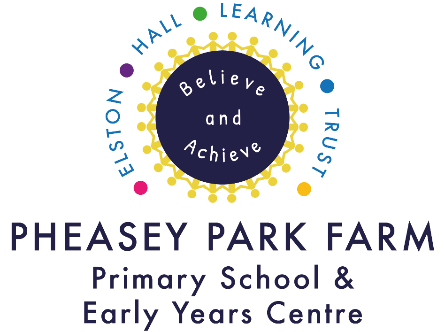 SHORT TERM MEDICATION FORMFor example – Antibiotics (4 x per day only)Please note: Medicine must be prescribed by a Doctor and must be in date and supplied in the original container/packaging, labelled with the prescription label showing child’s name and dosage.Name of Child: ………………………………………………………………………………….	DOB: …………………………………………………….………Name of Medicine required: ………………………………………………………… 	Dosage: …………………………………………………………Time of last dosage at home before school (please notify the office if this is different on any day): ……………………………………………………………………………………………Time to be given in school: …………………………………………………………………………….	Specific Requirements (eg on an empty stomach): ……………………………………………………………………………………………Storage Advice (eg refrigerated): .………………………………………………………………………………………………………………………Medication start date: ………………………………………………………………… 	Duration: ……………………………………………………Last date of Medication in school: .………………………………………..Any known side effects of this medication for your child: …………………………………………………………………………Parent/Carer Signature: …………………………………………………..… Date: ……………………………………………………………….…..Safe disposal of medicine.Medicine returned to parent:Date: ……………………………………………………………….…..Parent/Carer Signature: …………………………………………………..… 